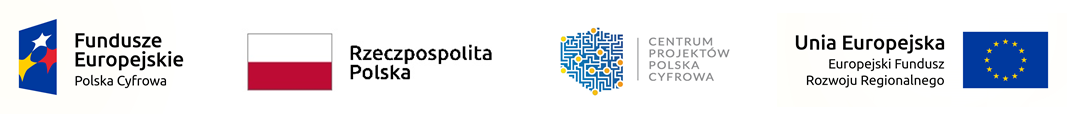 Zdalna Szkoła – wsparcie Ogólnopolskiej Sieci Edukacyjnej w systemie kształcenia zdalnegoProjekt jest współfinansowany przez Unię Europejską z Europejskiego Funduszu Rozwoju Regionalnego w ramach Programu Operacyjnego Polska Cyfrowa na lata 2014-2020, Oś Priorytetowa nr I „Powszechny dostęp do szybkiego Internetu”, działanie 1.1: „Wyeliminowanie terytorialnych różnic w możliwości dostępu do szerokopasmowego internetu o wysokich przepustowościach”. Umowa o powierzenie grantu nr 1413/2020 z dnia 22 kwietnia 2020 r.Zakres rzeczowy projektu obejmuje zakup sprzętu komputerowego w postaci 100 szt. komputerów przenośnych (laptopów).Zakupiony sprzęt jest sprzętem używanym - poleasingowym. Zaplanowano, że zakupiony sprzęt zostanie przekazany do 11 publicznych szkół i placówek oświatowych z terenu Miasta Skierniewice, które zgłosiły takie zapotrzebowanie. Zakupione laptopy posłużą do nauki realizowanej w sposób zdalny, zarówno uczniom, jak i nauczycielom. Realizacja przedmiotowego projektu grantowego w ramach Programu #zdalnaszkoła jest odpowiedzią na obecną sytuację szkolnictwa, związaną z wprowadzeniem w Polsce stanu epidemii, spowodowanej zakażeniami koronawirusem SARS-CoV-2. Zamknięcie placówek oświatowych wymusiło nowe standardy prowadzenia zajęć edukacyjnych - w formie zdalnej nauki.Miasto Skierniewice - Grantobiorca uzyskał dofinansowanie na realizację Projektu w kwocie nieprzekraczającej 99.901,00 zł i stanowiące 100% kwoty wydatków kwalifikowalnych Projektu.Zakup sfinansowany w ramach realizacji projektu pn. „Zdalna Szkoła - wsparcie Ogólnopolskiej Sieci Edukacyjnej w systemie kształcenia zdalnego” współfinansowanego ze środków Europejskiego Funduszu Rozwoju Regionalnego w ramach Programu Operacyjnego Polska Cyfrowa na lata 2014-2020.